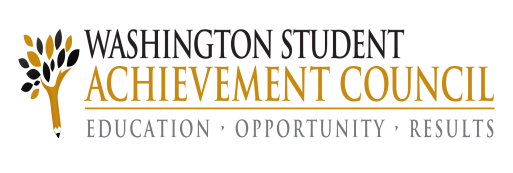 WASHINGTON STATE HEALTH PROFESSIONALSCHOLARSHIP PROGRAMQuarterly Service Confirmation FormWASHINGTON STATE HEALTH PROFESSIONALSCHOLARSHIP PROGRAMQuarterly Service Confirmation FormWASHINGTON STATE HEALTH PROFESSIONALSCHOLARSHIP PROGRAMQuarterly Service Confirmation FormWASHINGTON STATE HEALTH PROFESSIONALSCHOLARSHIP PROGRAMQuarterly Service Confirmation FormDo not leave blanks. Submit form on or after last day of quarter. Do not leave blanks. Submit form on or after last day of quarter. Do not leave blanks. Submit form on or after last day of quarter. Do not leave blanks. Submit form on or after last day of quarter. Do not leave blanks. Submit form on or after last day of quarter. Do not leave blanks. Submit form on or after last day of quarter. Scholarship RecipientScholarship RecipientScholarship RecipientScholarship RecipientEmployer SECTIONEmployer SECTION2014   Quarter:   Jan–Mar   Apr–Jun   Jul-Sep   Oct-Dec2014   Quarter:   Jan–Mar   Apr–Jun   Jul-Sep   Oct-Dec2014   Quarter:   Jan–Mar   Apr–Jun   Jul-Sep   Oct-Dec2014   Quarter:   Jan–Mar   Apr–Jun   Jul-Sep   Oct-DecSite Name:      Site Name:      Name:      Name:      Name:      Name:      Address:      Address:      Address:      Address:      Address:      Address:      City:              Zip:      City:                                                           State:    State:    Zip      I have reviewed the hours worked and certify that the scholarship recipient: (check all that apply):I have reviewed the hours worked and certify that the scholarship recipient: (check all that apply):Email:      Email:      Email:      Email:      I have reviewed the hours worked and certify that the scholarship recipient: (check all that apply):I have reviewed the hours worked and certify that the scholarship recipient: (check all that apply):I certify that: I am providing primary care at an eligible facility that meets program requirements as described on the Washington Health Professional Shortage Areas Listing and on the Promissory Note that I signed.Signature:___________________________________Date:_______________________________________I certify that: I am providing primary care at an eligible facility that meets program requirements as described on the Washington Health Professional Shortage Areas Listing and on the Promissory Note that I signed.Signature:___________________________________Date:_______________________________________I certify that: I am providing primary care at an eligible facility that meets program requirements as described on the Washington Health Professional Shortage Areas Listing and on the Promissory Note that I signed.Signature:___________________________________Date:_______________________________________I certify that: I am providing primary care at an eligible facility that meets program requirements as described on the Washington Health Professional Shortage Areas Listing and on the Promissory Note that I signed.Signature:___________________________________Date:_______________________________________Was employed at this facility for the quarter indicated and   WORKED:        Full time - a minimum of 40 hours per week         Less than 40 hours per week, but a minimum of 24          hours per week                        Actual hours worked this quarter.                 (Include all paid hours – do not include on-call or overtime hours.                   Also use this box to fill in hours if submitting as the final  form before                   the end of the quarter or if participant was on extended leave.     Is/was on extended leave from       to                 due to      .                                                                                                                                                                                                                             (please indicate the reason for the extended leave)       Paid Leave Hours:      Unpaid Leave Hours:     Was employed at this facility for the quarter indicated and   WORKED:        Full time - a minimum of 40 hours per week         Less than 40 hours per week, but a minimum of 24          hours per week                        Actual hours worked this quarter.                 (Include all paid hours – do not include on-call or overtime hours.                   Also use this box to fill in hours if submitting as the final  form before                   the end of the quarter or if participant was on extended leave.     Is/was on extended leave from       to                 due to      .                                                                                                                                                                                                                             (please indicate the reason for the extended leave)       Paid Leave Hours:      Unpaid Leave Hours:     DEFINITION OF“FULL TIME EMPLOYMENT”Definition of “full time” employment:For all health professionals, At least 32 hours of the minimum 40 hours per week are/will be spent providing direct outpatient care during normally scheduled clinic hours at an approved & eligible site as described on the Washington Health Professional Shortage Areas Listing. The remaining 8 hours per week is/will be spent providing clinical services to patients in the above offices, performing clinical support activities in alternate locations as directed by the above site(s), or performing practice-related administrative activities. For part time, at least 20 hours of the minimum 24 hours per week are/will be spent providing direct outpatient care during normally scheduled clinic hours at an approved and eligible site as described above for full time employment.DEFINITION OF“FULL TIME EMPLOYMENT”Definition of “full time” employment:For all health professionals, At least 32 hours of the minimum 40 hours per week are/will be spent providing direct outpatient care during normally scheduled clinic hours at an approved & eligible site as described on the Washington Health Professional Shortage Areas Listing. The remaining 8 hours per week is/will be spent providing clinical services to patients in the above offices, performing clinical support activities in alternate locations as directed by the above site(s), or performing practice-related administrative activities. For part time, at least 20 hours of the minimum 24 hours per week are/will be spent providing direct outpatient care during normally scheduled clinic hours at an approved and eligible site as described above for full time employment.DEFINITION OF“FULL TIME EMPLOYMENT”Definition of “full time” employment:For all health professionals, At least 32 hours of the minimum 40 hours per week are/will be spent providing direct outpatient care during normally scheduled clinic hours at an approved & eligible site as described on the Washington Health Professional Shortage Areas Listing. The remaining 8 hours per week is/will be spent providing clinical services to patients in the above offices, performing clinical support activities in alternate locations as directed by the above site(s), or performing practice-related administrative activities. For part time, at least 20 hours of the minimum 24 hours per week are/will be spent providing direct outpatient care during normally scheduled clinic hours at an approved and eligible site as described above for full time employment.DEFINITION OF“FULL TIME EMPLOYMENT”Definition of “full time” employment:For all health professionals, At least 32 hours of the minimum 40 hours per week are/will be spent providing direct outpatient care during normally scheduled clinic hours at an approved & eligible site as described on the Washington Health Professional Shortage Areas Listing. The remaining 8 hours per week is/will be spent providing clinical services to patients in the above offices, performing clinical support activities in alternate locations as directed by the above site(s), or performing practice-related administrative activities. For part time, at least 20 hours of the minimum 24 hours per week are/will be spent providing direct outpatient care during normally scheduled clinic hours at an approved and eligible site as described above for full time employment.Was employed at this facility for the quarter indicated and   WORKED:        Full time - a minimum of 40 hours per week         Less than 40 hours per week, but a minimum of 24          hours per week                        Actual hours worked this quarter.                 (Include all paid hours – do not include on-call or overtime hours.                   Also use this box to fill in hours if submitting as the final  form before                   the end of the quarter or if participant was on extended leave.     Is/was on extended leave from       to                 due to      .                                                                                                                                                                                                                             (please indicate the reason for the extended leave)       Paid Leave Hours:      Unpaid Leave Hours:     Was employed at this facility for the quarter indicated and   WORKED:        Full time - a minimum of 40 hours per week         Less than 40 hours per week, but a minimum of 24          hours per week                        Actual hours worked this quarter.                 (Include all paid hours – do not include on-call or overtime hours.                   Also use this box to fill in hours if submitting as the final  form before                   the end of the quarter or if participant was on extended leave.     Is/was on extended leave from       to                 due to      .                                                                                                                                                                                                                             (please indicate the reason for the extended leave)       Paid Leave Hours:      Unpaid Leave Hours:     DEFINITION OF“FULL TIME EMPLOYMENT”Definition of “full time” employment:For all health professionals, At least 32 hours of the minimum 40 hours per week are/will be spent providing direct outpatient care during normally scheduled clinic hours at an approved & eligible site as described on the Washington Health Professional Shortage Areas Listing. The remaining 8 hours per week is/will be spent providing clinical services to patients in the above offices, performing clinical support activities in alternate locations as directed by the above site(s), or performing practice-related administrative activities. For part time, at least 20 hours of the minimum 24 hours per week are/will be spent providing direct outpatient care during normally scheduled clinic hours at an approved and eligible site as described above for full time employment.DEFINITION OF“FULL TIME EMPLOYMENT”Definition of “full time” employment:For all health professionals, At least 32 hours of the minimum 40 hours per week are/will be spent providing direct outpatient care during normally scheduled clinic hours at an approved & eligible site as described on the Washington Health Professional Shortage Areas Listing. The remaining 8 hours per week is/will be spent providing clinical services to patients in the above offices, performing clinical support activities in alternate locations as directed by the above site(s), or performing practice-related administrative activities. For part time, at least 20 hours of the minimum 24 hours per week are/will be spent providing direct outpatient care during normally scheduled clinic hours at an approved and eligible site as described above for full time employment.DEFINITION OF“FULL TIME EMPLOYMENT”Definition of “full time” employment:For all health professionals, At least 32 hours of the minimum 40 hours per week are/will be spent providing direct outpatient care during normally scheduled clinic hours at an approved & eligible site as described on the Washington Health Professional Shortage Areas Listing. The remaining 8 hours per week is/will be spent providing clinical services to patients in the above offices, performing clinical support activities in alternate locations as directed by the above site(s), or performing practice-related administrative activities. For part time, at least 20 hours of the minimum 24 hours per week are/will be spent providing direct outpatient care during normally scheduled clinic hours at an approved and eligible site as described above for full time employment.DEFINITION OF“FULL TIME EMPLOYMENT”Definition of “full time” employment:For all health professionals, At least 32 hours of the minimum 40 hours per week are/will be spent providing direct outpatient care during normally scheduled clinic hours at an approved & eligible site as described on the Washington Health Professional Shortage Areas Listing. The remaining 8 hours per week is/will be spent providing clinical services to patients in the above offices, performing clinical support activities in alternate locations as directed by the above site(s), or performing practice-related administrative activities. For part time, at least 20 hours of the minimum 24 hours per week are/will be spent providing direct outpatient care during normally scheduled clinic hours at an approved and eligible site as described above for full time employment.I have read and understand the “Instructions” on completing this form and certify that this facility meets the requirements of the program and the above recipient is working in an eligible position.The certifications and information provided above are true, accurate and complete to the best of my knowledge and belief. I have read and understand the definition of “full time” employment. Signature: I have read and understand the “Instructions” on completing this form and certify that this facility meets the requirements of the program and the above recipient is working in an eligible position.The certifications and information provided above are true, accurate and complete to the best of my knowledge and belief. I have read and understand the definition of “full time” employment. Signature: PROGRAM INFORMATIONPROGRAM INFORMATIONPROGRAM INFORMATIONPROGRAM INFORMATIONPrinted Name:      Printed Name:      If this is a new employer you must submit a job description.Form is due in our office no later than 14 days after the end of the quarter.Employer must retain the original copy of the form. See Instructions on how to complete this formIf this is a new employer you must submit a job description.Form is due in our office no later than 14 days after the end of the quarter.Employer must retain the original copy of the form. See Instructions on how to complete this formIf this is a new employer you must submit a job description.Form is due in our office no later than 14 days after the end of the quarter.Employer must retain the original copy of the form. See Instructions on how to complete this formIf this is a new employer you must submit a job description.Form is due in our office no later than 14 days after the end of the quarter.Employer must retain the original copy of the form. See Instructions on how to complete this formTitle:      Title:      If this is a new employer you must submit a job description.Form is due in our office no later than 14 days after the end of the quarter.Employer must retain the original copy of the form. See Instructions on how to complete this formIf this is a new employer you must submit a job description.Form is due in our office no later than 14 days after the end of the quarter.Employer must retain the original copy of the form. See Instructions on how to complete this formIf this is a new employer you must submit a job description.Form is due in our office no later than 14 days after the end of the quarter.Employer must retain the original copy of the form. See Instructions on how to complete this formIf this is a new employer you must submit a job description.Form is due in our office no later than 14 days after the end of the quarter.Employer must retain the original copy of the form. See Instructions on how to complete this formDate:      Date:      If this is a new employer you must submit a job description.Form is due in our office no later than 14 days after the end of the quarter.Employer must retain the original copy of the form. See Instructions on how to complete this formIf this is a new employer you must submit a job description.Form is due in our office no later than 14 days after the end of the quarter.Employer must retain the original copy of the form. See Instructions on how to complete this formIf this is a new employer you must submit a job description.Form is due in our office no later than 14 days after the end of the quarter.Employer must retain the original copy of the form. See Instructions on how to complete this formIf this is a new employer you must submit a job description.Form is due in our office no later than 14 days after the end of the quarter.Employer must retain the original copy of the form. See Instructions on how to complete this formPhone Number:      Phone Number:      If this is a new employer you must submit a job description.Form is due in our office no later than 14 days after the end of the quarter.Employer must retain the original copy of the form. See Instructions on how to complete this formIf this is a new employer you must submit a job description.Form is due in our office no later than 14 days after the end of the quarter.Employer must retain the original copy of the form. See Instructions on how to complete this formIf this is a new employer you must submit a job description.Form is due in our office no later than 14 days after the end of the quarter.Employer must retain the original copy of the form. See Instructions on how to complete this formIf this is a new employer you must submit a job description.Form is due in our office no later than 14 days after the end of the quarter.Employer must retain the original copy of the form. See Instructions on how to complete this formEmail:      Email:      Site administrator (not the recipient) may mail, fax, or scan and email the service form to:Mail: Washington Student Achievement Council       Fax:  360- 704-6242PO Box 4340  Olympia  WA  98504-3430        Email: chrisw@wsac.wa.gov       Phone: 360-753-7794Site administrator (not the recipient) may mail, fax, or scan and email the service form to:Mail: Washington Student Achievement Council       Fax:  360- 704-6242PO Box 4340  Olympia  WA  98504-3430        Email: chrisw@wsac.wa.gov       Phone: 360-753-7794Site administrator (not the recipient) may mail, fax, or scan and email the service form to:Mail: Washington Student Achievement Council       Fax:  360- 704-6242PO Box 4340  Olympia  WA  98504-3430        Email: chrisw@wsac.wa.gov       Phone: 360-753-7794Site administrator (not the recipient) may mail, fax, or scan and email the service form to:Mail: Washington Student Achievement Council       Fax:  360- 704-6242PO Box 4340  Olympia  WA  98504-3430        Email: chrisw@wsac.wa.gov       Phone: 360-753-7794Site administrator (not the recipient) may mail, fax, or scan and email the service form to:Mail: Washington Student Achievement Council       Fax:  360- 704-6242PO Box 4340  Olympia  WA  98504-3430        Email: chrisw@wsac.wa.gov       Phone: 360-753-7794Site administrator (not the recipient) may mail, fax, or scan and email the service form to:Mail: Washington Student Achievement Council       Fax:  360- 704-6242PO Box 4340  Olympia  WA  98504-3430        Email: chrisw@wsac.wa.gov       Phone: 360-753-7794